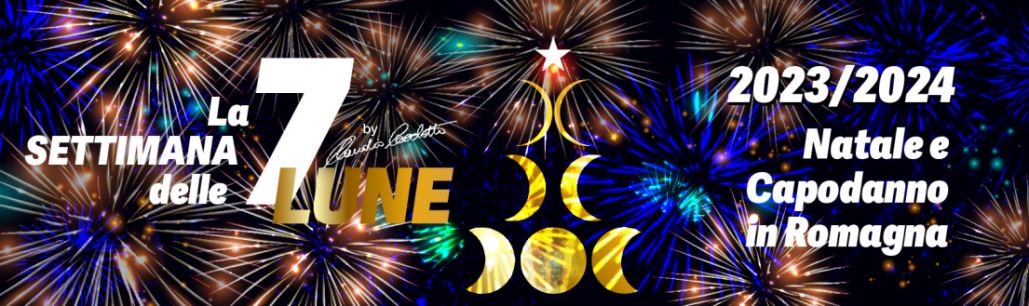 Eventi Capodanno Romagna2023/24N.0 eventi recensiti su 0 comuni della RomagnaAggiornato il 27/4/2024 11:50Vai al sito web